+		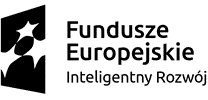 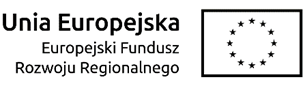 Zapytanie ofertowe w  ramach procedury rozeznania rynkuz dnia 20.01. 2018 r. (dotyczy zamówienia usługi zakup biletów lotniczych i ubezpieczenia w trakcie wyjazdu)P.W. „MAT” Marzena Tkaczuk zaprasza do składania ofert  zakupu biletów lotniczych  i ubezpieczenia w trakcie wyjazdu w związku z realizacją projektu: „POLSKIE CZEKOLADOWE OWOCE” współfinansowanego ze środków Unii Europejskiej w ramach Działania 3.3: „Wsparcie promocji oraz internacjonalizacji innowacyjnych przedsiębiorstw”. Poddziałania 3.3.3: „Wsparcie MŚP w promocji marek produktowych –Go to Brand” w ramach III Osi priorytetowej: „Wsparcie innowacji w przedsiębiorstwach” Programu Operacyjnego Inteligentny Rozwój 2014-2020I. Zamawiający:P.W. „ MAT „ Marzena Tkaczuk27-200 Starachowiceul. Zgodna 4 bNIP 664-143-63-26Miejsce i sposób składania ofert1. Każdy Wykonawca może złożyć tylko jedną ofertę.2. Sposób przygotowania oferty: a) oferta powinna być napisana czytelnieb) oferta  powinna być podpisana przez osobę (osoby) uprawnioną(e) do występowania w imieniu Wykonawcy w tym postępowaniu, d) wszelkie poprawki lub zmiany w treści oferty muszą być parafowane i datowane własnoręcznie przez osobę podpisującą ofertę lub przez osobę upoważnioną, e) Oferty należy składać w formie papierowej w siedzibie Zamawiającego - Starachowice ul. Zgodna 4b lub elektronicznie na adres: matcukierki@wp.pl.3. Termin składania ofert upływa w dniu Dla zadania:a/   Przelot na trasie Warszawa – Shanghaj  w terminie 13 maj  2018  i Shanghaj – Warszawa  w terminie 19 maj2018   Oferty   należy  złożyć do dnia 23.02.2018  b/ Przelot na trasie  Warszawa—Johannesburg   w  terminie 21/22 czerwca 2018  Johannesburg-Warszawa -27 czerwiec 2018 Oferty należy złożyć  do 30 maja 2018c/ Przelot na trasie  Warszawa- Nowy Jork  29 czewiec 2018, Nowy York- Warszawa 05 lipiec 2018Oferty należy należy złożyć  do 05 kwietnia.2018d/ Przelot na trasie  Warszawa Mumbaj  25 wrzesień 2018 Mumbaj- Warszawa 30 wrzesień 2018Oferty należy złożyć do 30 maja 2018e/ Przelot na trasie   Warszawa- Paryż 20 października2018 Paryż- Warszawa  25października 2018 Oferty należy złożyć do 29.01.2018f/Dla ubezpieczenia powyższych  wyjazdów  termin nadsyłania zgłoszeń do 30 kwietnia 2018 Po podanych terminach wykonawca    dokona rozeznania rynku i dokona zakupu biletów 4. Termin związania ofertą wynosi 45 dni od dnia upływu terminu składania ofert. 5. Oferty dostarczone Zamawiającemu po terminie składania ofert nie będą rozpatrywane i oceniane. Skuteczne złożenie oferty oznacza otrzymanie oferty przez Zamawiającego przed terminem składania ofert. 6. Po upłynięciu terminu składania ofert Zamawiający dokona oceny złożonych ofert. W trakcie oceny ofert Zamawiający może wzywać Wykonawców do złożenia wyjaśnień dotyczących złożonych przez nich ofert. 7. Wykonawca może przed terminem składania ofert zmienić, uzupełnić lub wycofać swoją ofertę.8. Oferty należy składać oddzielnie na każdy wyjazd .Adres e-mail, na który należy wysłać ofertęmatcukierki@wp.plOsoba do kontaktu w sprawie ogłoszeniaMarzena TkaczukNr telefonu osoby upoważnionej do kontaktu w sprawie ogłoszenia509020641Skrócony opis przedmiotu zamówieniaPrzedmiotem zamówienia jest  zakup biletów lotniczych dla 2 przedstawicieli przedsiębiorcy. Loty z maksymalnie 1 przesiadką . Bagaż STANDARD 23 kg dla każdej z osób i bagaż podręczny.     Ubezpieczenie  w trakcie wyjazdu zagranicznego – koszt leczenia  nasunę 500000zł , NNW   min 20 000zł ubezpieczenie bagażu 10 000zł, OC w życiu prywatnym  su 1 000000 zł.  Lot na  trasie:1/ Warszawa – Shanghaj  w terminie 13 maj  2018  i Shanghaj – Warszawa  w terminie 19 maj20182/ Warszawa —Johannesburg   w  terminie 21/22 czerwca 2018  Johannesburg- Warszawa -27 czerwiec 20183/ Warszawa- Nowy Jork  29 czerwiec 2018, Nowy York- Warszawa 05 lipiec 20184/Warszawa Mumbaj 25 wrzesień 2018 Mumbaj- Warszawa 30 wrzesień 20185/ Warszawa- Paryż 20 października2018 Paryż- Warszawa do 25października 2018 związku z realizacją projektu : POLSKIE CZEKOLADOWE OWOCE w ramach poddziałania 3.3.3 wsparcie MŚP w ramach marek produktowych- GO TO BRAND  Program Operacyjny Inteligentny Rozwój  2014-2020.Kategoria ogłoszeniaUsługiPodkategoria ogłoszeniaUsługi inneMiejsce realizacji zamówieniaWojewództwo: zagraniczne Powiat: Wszystkie Cel zamówieniaCelem  zamówienia  jest zakup biletów lotniczych dla 2 przedstawicieli przedsiębiorcy   oraz wykup ubezpieczenia  w trakcie   wyjazdu w podanych terminach  w celu dotarcia na targi  i misje organizowane w ramach programu „ GO to Brand „ Przedmiot ZamówieniaPrzedmiotem zamówienia jest  -zakup biletów lotniczych dla 2 przedstawicieli przedsiębiorcy . Loty z maksymalnie 1 przesiadką . Bagaż STANDARD 23 kg dla każdej z osób i bagaż podręcznyNa trasie1/ Warszawa – Shanghaj  w terminie 13 maj  2018  i Shanghaj – Warszawa  w terminie 19 maj2018  2/Warszawa —Johannesburg   w  terminie 21/22 czerwca 2018  Johannesburg-Warszawa -27 czerwiec 20183/ Warszawa- Nowy Jork  29 czerwiec 2018, Nowy York- Warszawa 05 lipiec 20184/Warszawa Mumbaj 25 wrzesień 2018 Mumbaj- Warszawa 30 wrzesień 20185/ Warszawa- Paryż 20 października2018 Paryż- Warszawa do 25października 2018- oraz zakup ubezpieczenie  w trakcie wyjazdu zagranicznego  związku z realizacją projektu : POLSKIE CZEKOLADOWE OWOCE w ramach poddziałania 3.3.3 wsparcie MŚP w ramach marek produktowych- GO TO BRAND  Program Operacyjny Inteligentny Rozwój  2014-2020.Wymagania :a/  loty nie powinny obejmować więcej jak 1 przesiadkę , chyba ,ze jest to podyktowane względami organizacyjnymi   b/ bagaż  min23 kg i bagaż podręcznyc/    Ubezpieczenie  w trakcie wyjazdu zagranicznego – koszt leczenia  nasunę 500000zł , NNW   min 20 000zł ubezpieczenie bagażu 10 000zł, OC w życiu prywatnym  su 1 000000 złKod  CPV60400000-2 - Usługi transportu lotniczego Nazwa kodu CPVUsługi  transportu lotniczegoDodatkowe przedmioty zamówieniaHarmonogram realizacji zamówieniaTermin wykonania zamówienia:
1/ Warszawa – Shanghaj  w terminie 13 maj  2018  i Shanghaj – Warszawa  w terminie 19 maj2018 2/Warszawa —Johannesburg   w  terminie 21/22 czerwca 2018  Johannesburg- Warszawa -27 czerwiec 20183/ Warszawa- Nowy Jork  29 czerwiec 2018, Nowy York- Warszawa 05 lipiec 20184/Warszawa Mumbaj 25 wrzesień 2018 Mumbaj- Warszawa 30 wrzesień 20185/ Warszawa- Paryż 20 października2018 Paryż- Warszawa do 25października 2018Uwagi : zamawiający zastrzega sobie możliwość zmiany  terminu wylotu o jeden dzień przed lub jeden dzień po podanym terminie . Wszystko zależy od ustalanych rozmów b2b ,które organizuje Firma zewnętrzna.